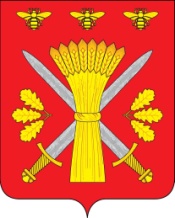 РОССИЙСКАЯ ФЕДЕРАЦИЯОРЛОВСКАЯ ОБЛАСТЬАДМИНИСТРАЦИЯ ТРОСНЯНСКОГО РАЙОНАПОСТАНОВЛЕНИЕот    29     марта  2013 г.                                                                                                                                    №70                 с.ТроснаО внесении изменений в постановление №267от 23 сентября 2011 г.«Об утверждении Примерного положения об оплате труда работников муниципальных образовательных учреждений Троснянского района Орловской области»В целях дальнейшего обеспечения социальной поддержки и материального стимулирования работников муниципальных образовательных учреждений  Троснянского района Орловской области и на основании постановления Правительства Орловской области от 27 марта 2013 года № 98 «Об утверждении Примерного положения об оплате труда работников государственных образовательных учреждений Орловской области»постановляет:           1.Внести  в приложение к постановлению  администрации Троснянского района Орловской области от 23 сентября 2011 года № 267      « Об утверждении  Примерного положения об оплате труда работников муниципальных образовательных учреждений Троснянского района Орловской области» следующие изменения:         1.1 Пункт 7 Примерного положения об оплате труда работников муниципальных образовательных учреждений Троснянского района Орловской области изложить в следующей редакции:         «7.Для работников, указанных в пункте 1 настоящего Положения, базовая единица устанавливается в размере:         4650 рублей для:        педагогических работников муниципальных общеобразовательных учреждений, реализующих программы начального общего, основного общего, среднего(полного) общего образования;          педагогических работников муниципальных образовательных учреждений, реализующих программы дошкольного и дополнительного образования детей;            3500 рублей – для руководителей муниципальных образовательных учреждений и педагогического персонала других муниципальных образовательных учреждений;            3000 рублей – для руководителей структурных подразделений, специалистов, рабочих и служащих образовательных учреждений.».          1.2.Таблицу 4 приложения 1 к Примерному положению об оплате труда работников муниципальных образовательных учреждений Троснянского района Орловской области дополнить строкой следующего содержания:          1.3.Подпункт «а» подпункт 4 пункта 8 приложения 7 к Примерному положению об оплате труда работников муниципальных образовательных учреждений Троснянского района Орловской области исключить.          2.  Финансовому отделу администрации Троснянского района Орловской области (С.В.Илюхиной) обеспечивать финансирование расходов  по оплате труда работников муниципальных образовательных учреждений Троснянского района Орловской области в пределах средств, предусмотренных бюджетом Троснянского района Орловской области на очередной финансовый год и плановый период.          3.  Настоящее постановление вступает в силу с 1 марта 2013 года.          4.  Контроль за исполнением постановления возложить на заместителя Главы администрации  района Фроловичева А.В. И.о.Главы администрации                                             Л.С.Борисова                                           Воспитателям образовательных учреждений, реализующих программу дошкольного образования, за работу в группах, в которых списочный состав учащихся превышает нормативную наполняемость более чем на 10%1,1